Agency overviewThe Department of Regional NSW was formed in 2020 as a central agency for regional issues. The Department is responsible for building resilient regional economies and communities, strengthening primary industries, managing the use of regional land, overseeing the state’s mineral and mining resources and ensuring government investment in regional NSW is fair and delivers positive outcomes for local communities and businesses.Mining, Exploration and Geoscience (MEG) sets strategic policy for the state’s mineral and energy resources, gathers, analyses and disseminates geoscientific information, and assesses and determines applications for mineral and petroleum titles for exploration activities and extractive uses. Through its Resources Regulator Branch the Group ensures the safe and sustainable functioning of the industry in NSW.Mining, Exploration and Geoscience is committed to delivering strong and quality outcomes, with the vision of our minerals and petroleum resources generating prosperity for the people of NSW.Primary purpose of the roleThe role leads the development, management and implementation of a range of products and platforms across MEG to promote and support MEG’s goal of being the number one mining investment destination in Australia. The role also leads a strategic framework for managing the learning and development, internal communications and culture needs for MEG.Key accountabilitiesLead the development of digital content and technical publications and manage the delivery of high quality materials that are innovative, effective and achieve NSW Government and department objectives and inform, influence and engage audiencesEmbed appropriate systems, policies and procedures to optimise outputs and enhance the accuracy, responsiveness and appropriateness of publicationsWork in partnership with business units and the Corporate Communications and Engagement team to ensure delivery aligns with the broader organisational objectives and prioritiesLead the delivery of internal communications that support the business priorities and cultureProvide specialist advice and recommendations on organisational capability development in line with relevant public-sector frameworks and the operational and strategic needs of the organisation, considering the needs of different occupational groupsLead the provision of advice to achieve business objectives and support cultural changeReview and evaluate the results of learning and development and culture programs to ensure relevance and continuous improvement across the organisationKey challengesDealing with complex and sensitive issues to ensure effective stakeholder engagement, organisational capability and culture and project implementationMeeting project deadlines and budgets in line with agreed standards and milestonesDeveloping collaborative working relationships and an effective network of both internal and external stakeholders to ensure genuine and productive relationships and partnershipsKey relationshipsRole dimensionsDecision makingThe role:Makes high level decisions and acts independently to drive the development and implementation of publication and digital strategies and culture initiativesConsults with the Director Strategic Advice and Coordination in relation to decisions that have wide reaching implications, exceed the role’s financial delegations, are contentious and /or are likely to have an impact on stakeholders, and in relation to decisions that require significant change to any critical programsProvides information, reports and data on programs and projects to inform decision making for the Deputy SecretaryReporting lineDirector Strategic Advice and CoordinationDirect reportsUp to 10Budget/ExpenditureNilEssential requirementsAppropriate tertiary qualifications or equivalent, relevant professional experience and trainingCompliance with pre-employment probity screening is mandatory and a condition of engagementCapabilities for the roleThe NSW public sector capability framework describes the capabilities (knowledge, skills and abilities) needed to perform a role. There are four main groups of capabilities: personal attributes, relationships, results and business enablers, with a fifth people management group of capabilities for roles with managerial responsibilities. These groups, combined with capabilities drawn from occupation-specific capability sets where relevant, work together to provide an understanding of the capabilities needed for the role.The capabilities are separated into focus capabilities and complementary capabilities. Focus capabilitiesFocus capabilities are the capabilities considered the most important for effective performance of the role. These capabilities will be assessed at recruitment. The focus capabilities for this role are shown below with a brief explanation of what each capability covers and the indicators describing the types of behaviours expected at each level.Complementary capabilitiesComplementary capabilities are also identified from the Capability Framework and relevant occupation-specific capability sets. They are important to identifying performance required for the role and development opportunities. Note: capabilities listed as ‘not essential’ for this role are not relevant for recruitment purposes however may be relevant for future career development.ClusterRegional NSWAgencyDepartment of Regional New South WalesGroup/Division/BranchMining, Exploration & GeoscienceLocationRegional NSWClassification/Grade/BandClerk Grade 11 / 12 ANZSCO Code139999PCAT Code1119192Date of ApprovalAugust 2021Agency Websitewww.regional.nsw.gov.auWho       WhyInternalDirector Strategic Advice and Coordination, Deputy Secretary MEGAdvise on external engagement strategiesAdvise on internal culture and capability strategiesReport on initiatives as requiredExecutive Directors and Leader’s across MEGProvide strategic advice and project and program briefingsCollaborating on stakeholder engagement strategy development, and management of significant projects and/or issuesLiaise with senior managers to provide advice on organisational capability and cultureDirectorsProvide advice, support and direction on stakeholder engagement initiatives to ensure consistent messaging and experiences for IndustryCorporate ServicesCollaborate with corporate service partners in development of stakeholder and capability plansExternalIndustry bodies and related stakeholdersConsistently and appropriately partnering and providing advice on industry and community relations initiatives to ensure positive experienceFOCUS CAPABILITIESFOCUS CAPABILITIESFOCUS CAPABILITIESFOCUS CAPABILITIESFOCUS CAPABILITIESCapability group/setsCapability nameBehavioural indicatorsLevel 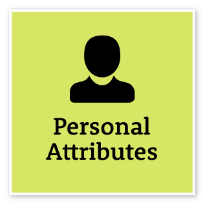 Display Resilience and CourageBe open and honest, prepared to express your views, and willing to accept and commit to changeDisplay Resilience and CourageBe open and honest, prepared to express your views, and willing to accept and commit to changeBe flexible, show initiative and respond quickly when situations changeGive frank and honest feedback and adviceListen when ideas are challenged, seek to understand the nature of the comment and respond appropriatelyRaise and work through challenging issues and seek alternativesRemain composed and calm under pressure and in challenging situationsAdeptAct with IntegrityBe ethical and professional, and uphold and promote the public sector valuesAct with IntegrityBe ethical and professional, and uphold and promote the public sector valuesModel the highest standards of ethical and professional behaviour and reinforce their useRepresent the organisation in an honest, ethical and professional way and set an example for others to followPromote a culture of integrity and professionalism within the organisation and in dealings external to governmentMonitor ethical practices, standards and systems and reinforce their useAct promptly on reported breaches of legislation, policies and guidelinesAdvancedManage SelfShow drive and motivation, an ability to self-reflect and a commitment to learningManage SelfShow drive and motivation, an ability to self-reflect and a commitment to learningKeep up to date with relevant contemporary knowledge and practicesLook for and take advantage of opportunities to learn new skills and develop strengthsShow commitment to achieving challenging goalsExamine and reflect on own performanceSeek and respond positively to constructive feedback and guidanceDemonstrate and maintain a high level of personal motivationAdept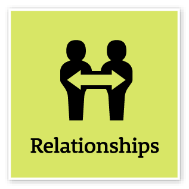 Communicate EffectivelyCommunicate clearly, actively listen to others, and respond with understanding and respectCommunicate EffectivelyCommunicate clearly, actively listen to others, and respond with understanding and respectPresent with credibility, engage diverse audiences and test levels of understandingTranslate technical and complex information clearly and concisely for diverse audiencesCreate opportunities for others to contribute to discussion and debateContribute to and promote information sharing across the organisationManage complex communications that involve understanding and responding to multiple and divergent viewpointsExplore creative ways to engage diverse audiences and communicate informationAdjust style and approach to optimise outcomesWrite fluently and persuasively in plain English and in a range of styles and formatsAdvancedCommit to Customer ServiceProvide customer-focused services in line with public sector and organisational objectivesCommit to Customer ServiceProvide customer-focused services in line with public sector and organisational objectivesPromote a customer-focused culture in the organisation and consider new ways of working to improve customer experienceEnsure systems are in place to capture customer service insights to improve servicesInitiate and develop partnerships with customers to define and evaluate service performance outcomesPromote and manage alliances within the organisation and across the public, private and community sectorsLiaise with senior stakeholders on key issues and provide expert and influential adviceIdentify and incorporate the interests and needs of customers in business process design and encourage new ideas and innovative approachesEnsure that the organisation’s systems, processes, policies and programs respond to customer needsAdvanced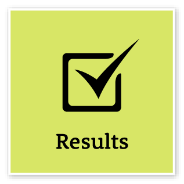 Think and Solve ProblemsThink, analyse and consider the broader context to develop practical solutionsThink and Solve ProblemsThink, analyse and consider the broader context to develop practical solutionsUndertake objective, critical analysis to draw accurate conclusions that recognise and manage contextual issuesWork through issues, weigh up alternatives and identify the most effective solutions in collaboration with othersTake account of the wider business context when considering options to resolve issuesExplore a range of possibilities and creative alternatives to contribute to system, process and business improvementsImplement systems and processes that are underpinned by high-quality research and analysisLook for opportunities to design innovative solutions to meet user needs and service demandsEvaluate the performance and effectiveness of services, policies and programs against clear criteriaAdvancedDemonstrate AccountabilityBe proactive and responsible for own actions, and adhere to legislation, policy and guidelinesDemonstrate AccountabilityBe proactive and responsible for own actions, and adhere to legislation, policy and guidelinesAssess work outcomes and identify and share learnings to inform future actionsEnsure that own actions and those of others are focused on achieving organisational outcomesExercise delegations responsiblyUnderstand and apply high standards of financial probity with public monies and other resourcesIdentify and implement safe work practices, taking a systematic risk management approach to ensure own and others’ health and safetyConduct and report on quality control auditsIdentify risks to successfully achieving goals, and take appropriate steps to mitigate those risksAdept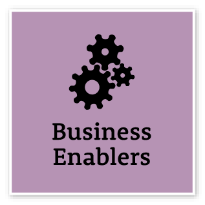 TechnologyUnderstand and use available technologies to maximise efficiencies and effectivenessTechnologyUnderstand and use available technologies to maximise efficiencies and effectivenessIdentify opportunities to use a broad range of technologies to collaborateMonitor compliance with cyber security and the use of technology policiesIdentify ways to maximise the value of available technology to achieve business strategies and outcomesMonitor compliance with the organisation’s records, information and knowledge management requirementsAdeptProject ManagementUnderstand and apply effective planning, coordination and control methodsProject ManagementUnderstand and apply effective planning, coordination and control methodsUnderstand all components of the project management process, including the need to consider change management to realise business benefitsPrepare clear project proposals and accurate estimates of required costs and resourcesEstablish performance outcomes and measures for key project goals, and define monitoring, reporting and communication requirementsIdentify and evaluate risks associated with the project and develop mitigation strategiesIdentify and consult stakeholders to inform the project strategyCommunicate the project’s objectives and its expected benefitsMonitor the completion of project milestones against goals and take necessary actionEvaluate progress and identify improvements to inform future projectsAdept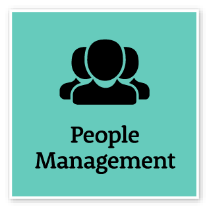 Manage and Develop PeopleEngage and motivate staff, and develop capability and potential in othersManage and Develop PeopleEngage and motivate staff, and develop capability and potential in othersDefine and clearly communicate roles, responsibilities and performance standards to achieve team outcomesAdjust performance development processes to meet the diverse abilities and needs of individuals and teamsDevelop work plans that consider capability, strengths and opportunities for developmentBe aware of the influences of bias when managing team membersSeek feedback on own management capabilities and develop strategies to address any gapsAddress and resolve team and individual performance issues, including unsatisfactory performance, in a timely and effective wayMonitor and report on team performance in line with established performance development frameworksAdeptCOMPLEMENTARY CAPABILITIESCOMPLEMENTARY CAPABILITIESCOMPLEMENTARY CAPABILITIESCOMPLEMENTARY CAPABILITIESCOMPLEMENTARY CAPABILITIESCapability group/setsCapability nameDescriptionLevel Value Diversity and InclusionValue Diversity and InclusionDemonstrate inclusive behaviour and show respect for diverse backgrounds, experiences and perspectivesIntermediateWork CollaborativelyWork CollaborativelyCollaborate with others and value their contributionAdeptInfluence and NegotiateInfluence and NegotiateGain consensus and commitment from others, and resolve issues and conflictsAdeptDeliver ResultsDeliver ResultsAchieve results through the efficient use of resources and a commitment to quality outcomesAdeptPlan and PrioritisePlan and PrioritisePlan to achieve priority outcomes and respond flexibly to changing circumstancesAdeptFinanceFinanceUnderstand and apply financial processes to achieve value for money and minimise financial riskIntermediateProcurement and Contract ManagementProcurement and Contract ManagementUnderstand and apply procurement processes to ensure effective purchasing and contract performanceIntermediateInspire Direction and PurposeInspire Direction and PurposeCommunicate goals, priorities and vision, and recognise achievementsAdeptOptimise Business OutcomesOptimise Business OutcomesManage people and resources effectively to achieve public valueAdeptManage Reform and ChangeManage Reform and ChangeSupport, promote and champion change, and assist others to engage with changeAdept